Закріплення звукового значення букви Йй. Буквосполучення йо. Опрацювання тексту «Пасіка» і народної пісеньки «Зайчику, зайчику». Читання за особамиМета: закріплювати знання учнів про звукове значення букви Йй; удосконалювати вміння виконувати звуко-буквений аналіз слів; формувати вміння читати текст за особами, інтонувати питальні речення, правильно вживати форми звертання; розвивати зв’язне мовлення учнів; виховувати любов до рідного слова.Хід урокуI.  Організаційний моментII. Мовленнєва розминка1. Слухай та запам’ятовуй!Йой, йой, йой!..Йосип йойкає, бо йоржуколов добряче.Хоч йому таки болить,А хлоп’я не плаче,Бо навчив його дідусь:— Потерпи, козаче!В. Гринько2. Розучування скоромовкиЗайчик Ой і зайчик АйГратися побігли в гай.— Ой, Ой, Ой!Ай, Ай, Ай! —Кличе мама на весь гай.III. Повторення вивченого матеріалу1. Робота над загадкамиНу хто співця весни не знає?Закривши очі, він співає.Та пісня радісна, дзвінка.Скажіть, як звати співака? (Соловей)Ця руда рідинаНе солодка, а їдка.Та на користь ця вода,Гоїть рани всі вона. (Йод)Віконце для допитливихЙОДРодина водоростів доволі значна. Вона нараховує біля двадцяти тисяч видів. Водорості дуже різноманітні: бурі, червоні, синьо-зелені, і, звісно ж, зелені.Водорості — корисні рослини. З них виготовляють ліки, серед них — і йод. Він використовується в медицині для знезараження ран.— Виконайте звуковий аналіз слів соловей і йод.2. Гра «Знайди пару»Учні мають з’єднати слово з його звуковою схемою.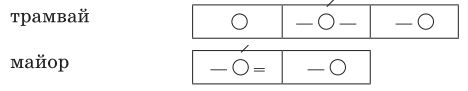 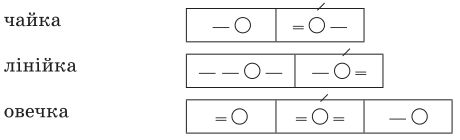 ФізкультхвилинкаIV. Робота за букварем (с. 94–95)1. Читання тексту «Пасіка» вчителем— Хто був на пасіці?2. Словникова роботаПасіка — місце, де розставлено вулики з бджолами.Рій — сім’я бджіл або інших подібних комах.Читання слів зберемо, новий, старий «луною» за вчителем. увага зверта-ється на правильне наголошення цих слів.3. Гра «Бджілки». Самостійне напівголосне читання тексту учнями4. Читання діалогічної частини тексту за особами5. Вибіркове читання— Коли і куди дідусь Матвій вивіз вулики?— Хто був з дідом Матвієм?— Коли із вулика вилетів молодий рій? Куди він сів?— Що дідусь Матвій зробив із роєм?6. Бесіда за сюжетним малюнком— Кого ви бачите на малюнку?— Який епізод тексту зображений на малюнку? Прочитайте.— Яким художник зобразив дідуся Матвія? Андрійка?7. Робота над загадкою— Які слова вам допомогли відгадати загадку?8. Опрацювання дитячої народної пісеньки «Зайчику, зайчику»— Зараз ми будемо читати народну дитячу пісеньку про зайчика. Спочатку послухайте її. (Вчитель виразно, емоційно читає пісеньку.)— Хто звертається до зайчика із запитаннями? (Діти)— Зараз ми повчимося читати цей текст, а потім увесь клас читатиме запитання, звертаючись до зайчика, а один з вас відповідатиме на них замість зайчика.9. Робота в парах— Розподіліть ролі і прочитайте пісеньку за особами.10. Гра «Знайди риму»Бував — зривав;гайочку — горбочку;гіллі — норі.11. Робота за змістом малюнка— Кого ви бачите на малюнку?— Що робить зайчик? Яким художник зобразив його?V. Підсумок уроку— Що вчилися робити на сьогоднішньому уроці?— Що найбільше сподобалося?